Dirección Nacional de Policía Científica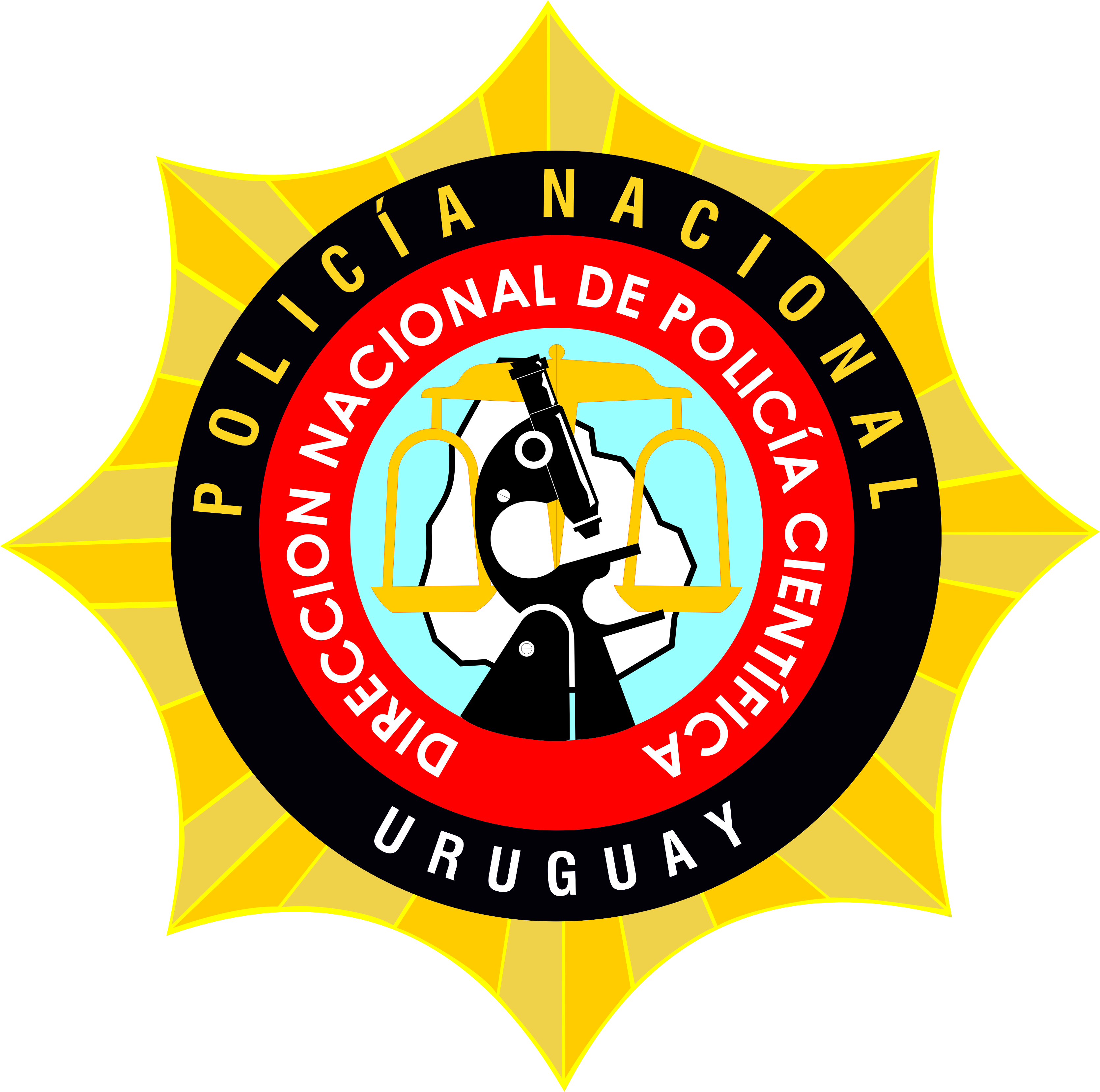 Dirección Coordinación Administrativa Departamento de ComprasEl objeto de la compra es una adaptación en campana de extracción para laboratorio, con el fin de extender la campana ya existente y abarcar dos equipos. La cotización debe incluir la instalación y los materiales necesarios para la misma.Se solicitará, de forma excluyente, la visita de los proveedores con el fin de verificar que el producto y medidas del mismo sea el correcto.Las visitas serán recibidas el día martes 30 de abril en Av. San Martín 2676 a las 10:00 am en el laboratorio químico de la institución, se otorga únicamente media hora de prórroga. Solicitamos previa agenda por mail: cientifica-compras@minterior.gub.uy.